DIBUJA O PEGA ELEMENTOS QUE COMIENCEN CON LA VOCAL “A”    DIBUJA Y PEGA ELEMENTOS QUE COMIENCEN CON LA VOCAL “E”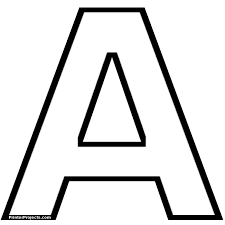 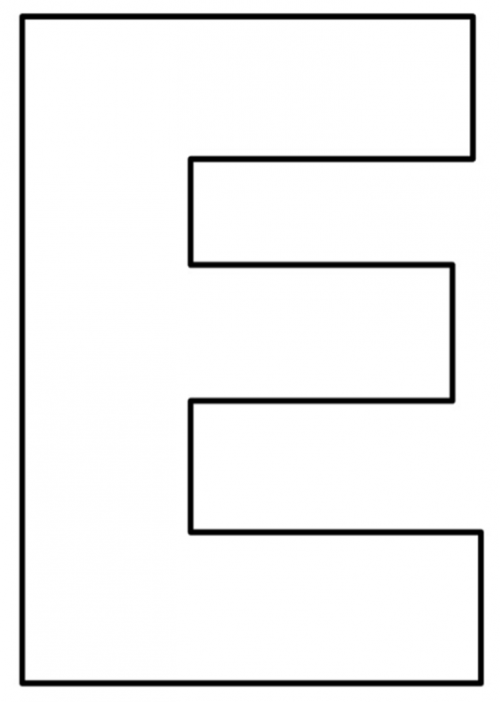 